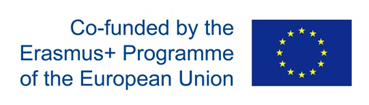 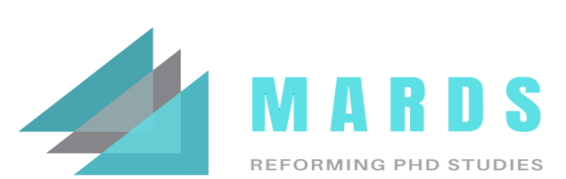 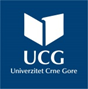 CERTIFICATEThis is to certify thatName of the participantInstitution 
   participated in theTitle of the training/workshop/meetingVENUE, CITY, DATES OF THE EVENT
 City, Date, Hosted by  as example University Mateja Bela, Banska Bistrica, Slovakia [logo]MARDS=Reforming doctoral studies in Montenegro and Albania - good practice paradigm,  Project #: 598465-EPP-1-2018-1-ME-EPPKA2-CBHE-SP
Name of the facilitator
Name of the facilitatorName of the facilitator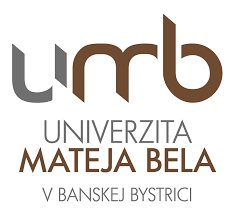 